NOTRE EXPOSITION SUR L’ART : NOUS AVONS CHOISI LA LITTERATUREPour la semaine de visite de nos partenaires au lycée Bergson, les élèves de classe d’accueil ont préparé des panneaux pour présenter les pays partenaires du projet, dont la France, ainsi que leur pays d’origine. Ils ont également présenté un écrivain célèbre, avec un extrait (poème ou chanson) écrit dans la langue d’origine, avec une traduction ou un résumé. Cela a donné l’idée de faire une brochure :http://new-twinspace.etwinning.net/c/portal/layout?p_l_id=31070111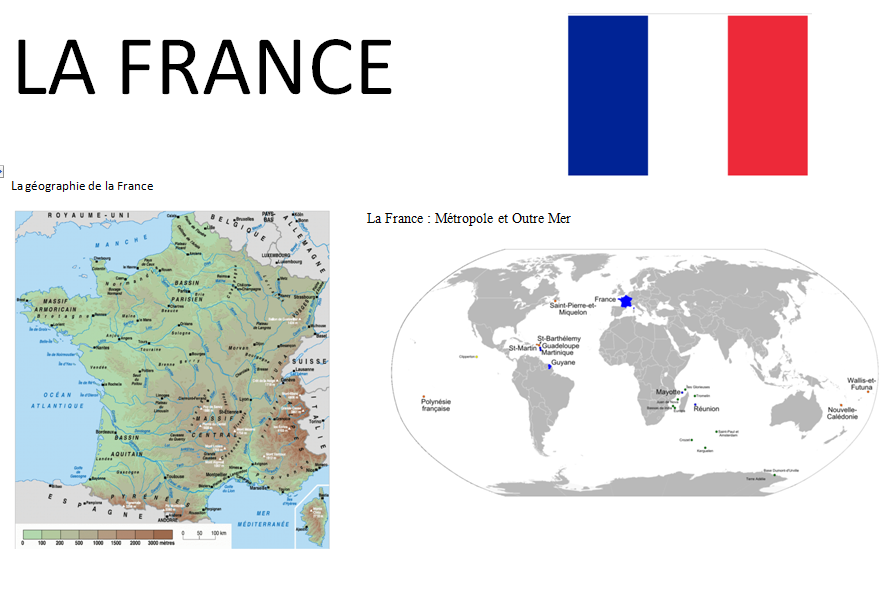 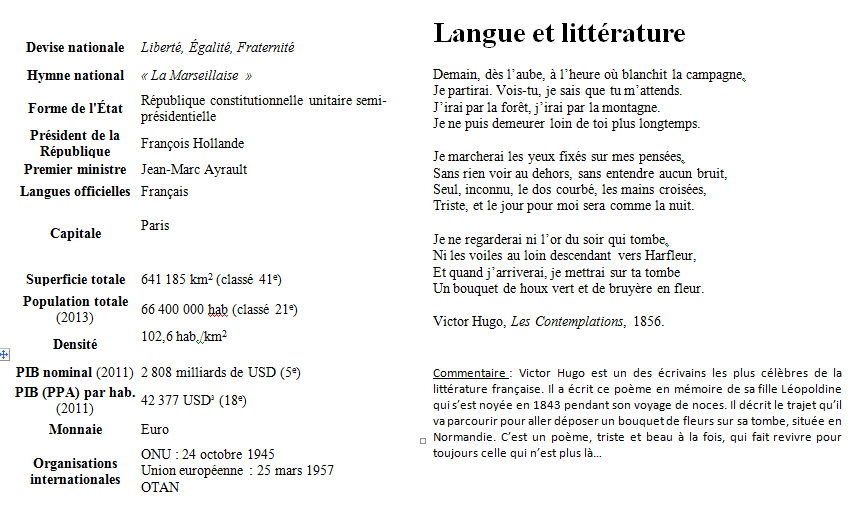 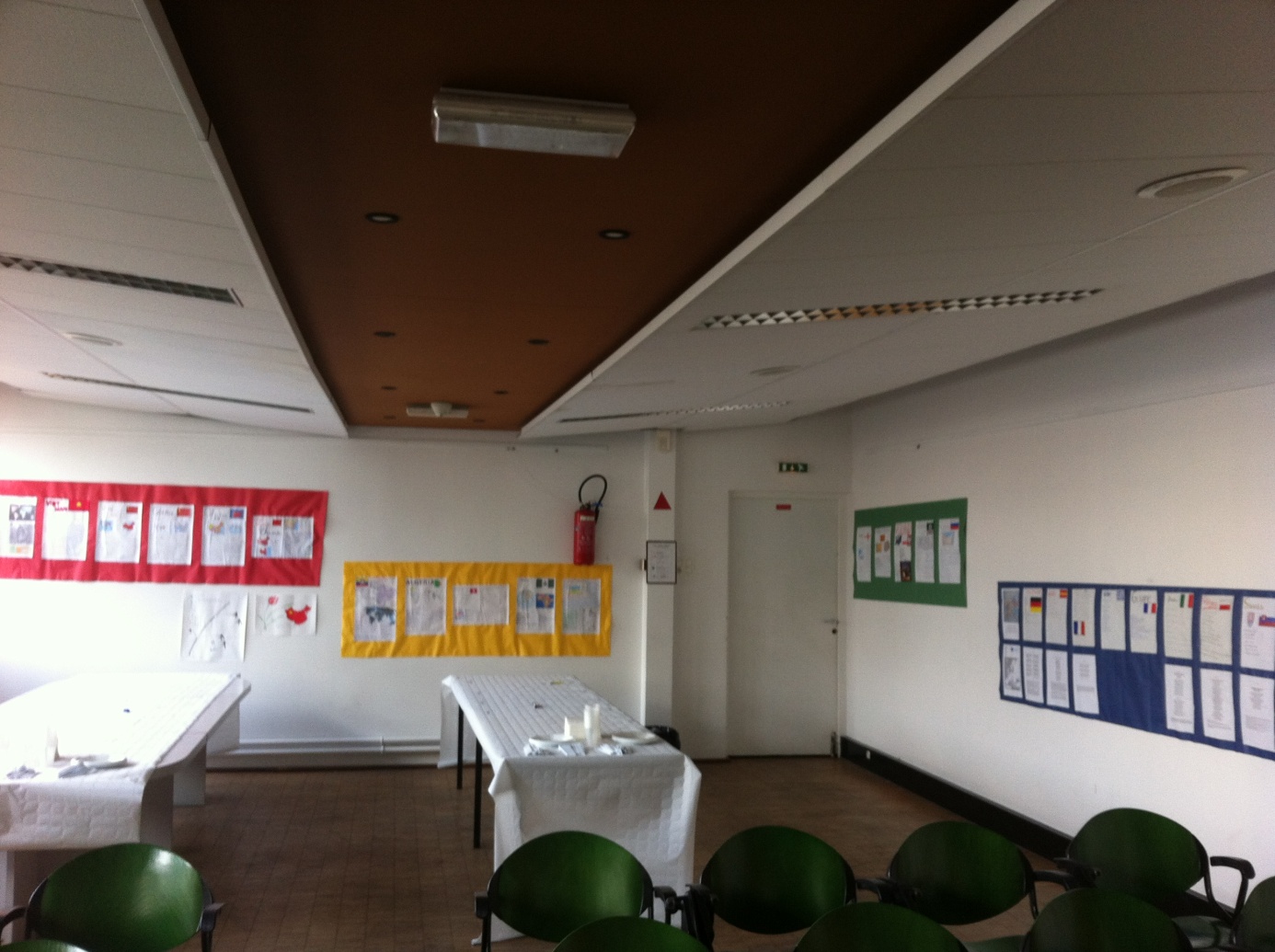 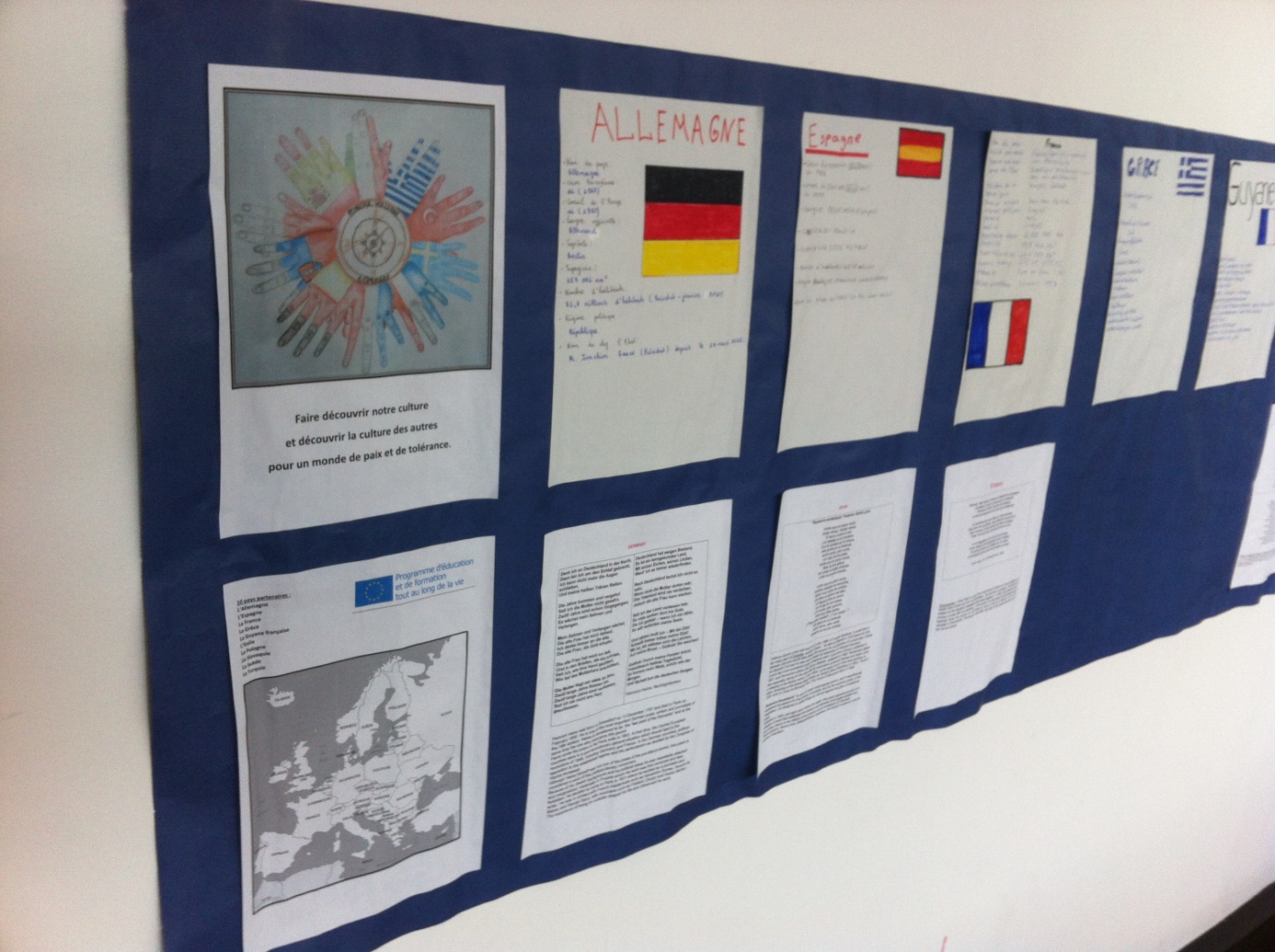 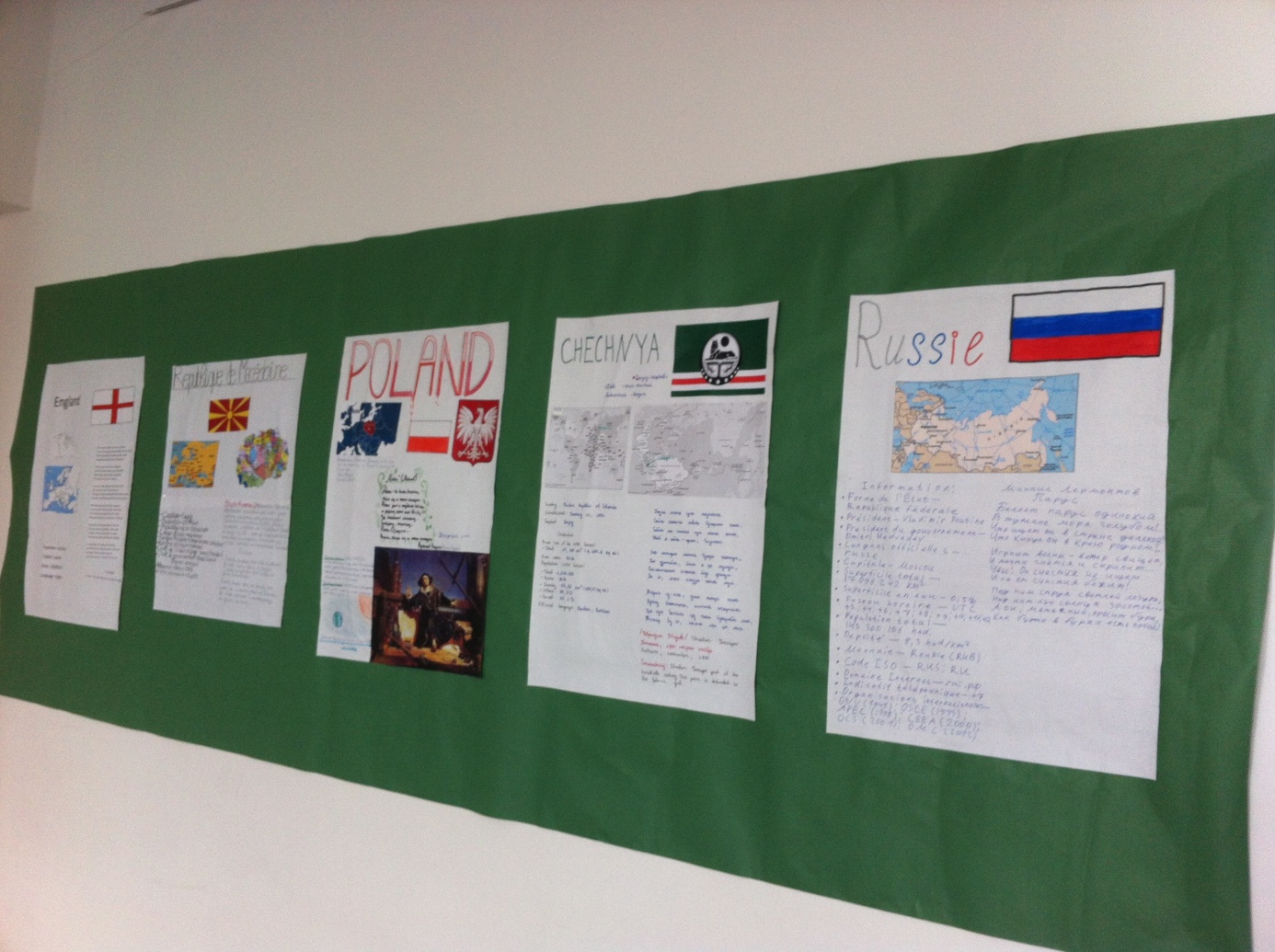 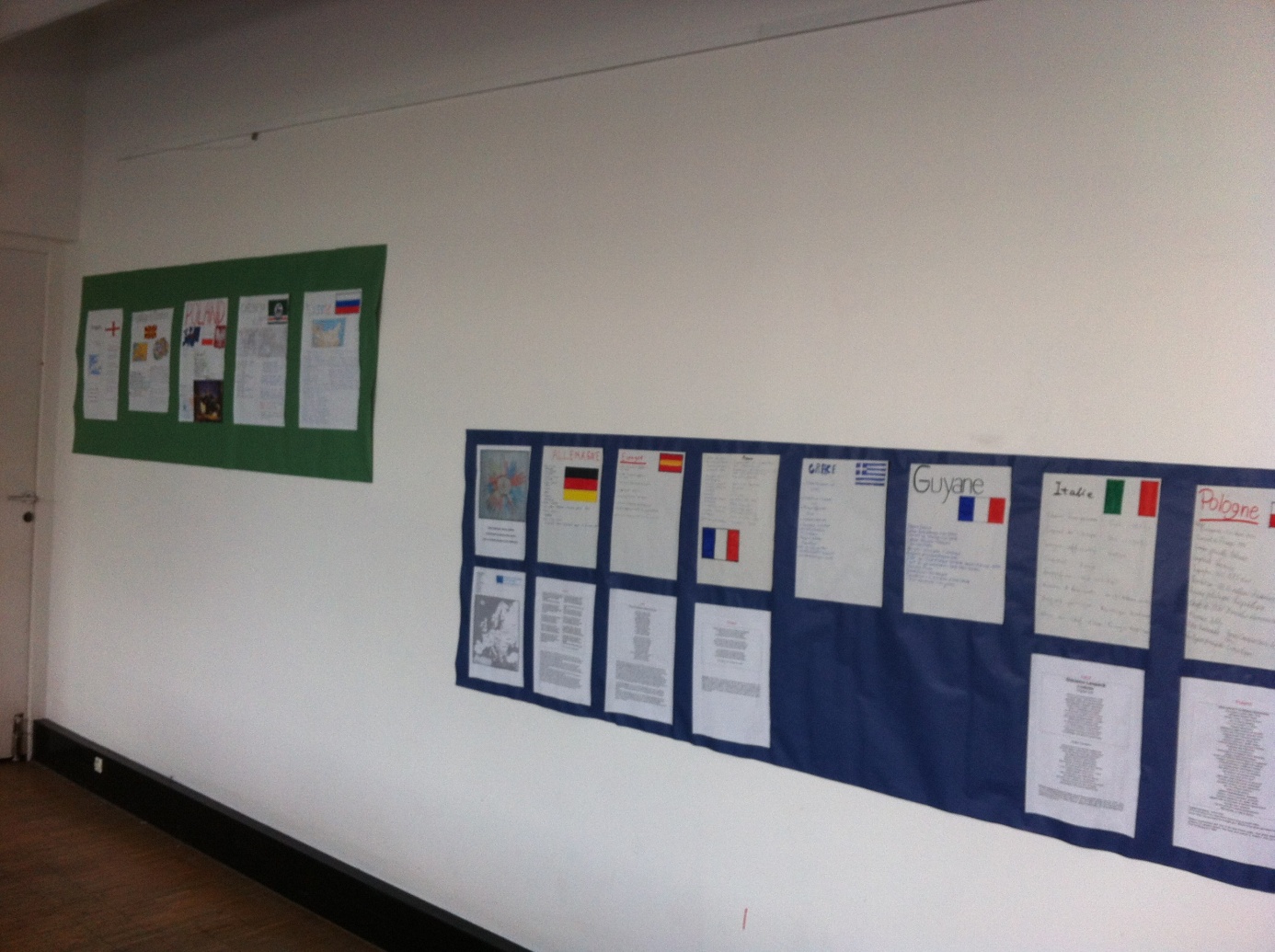 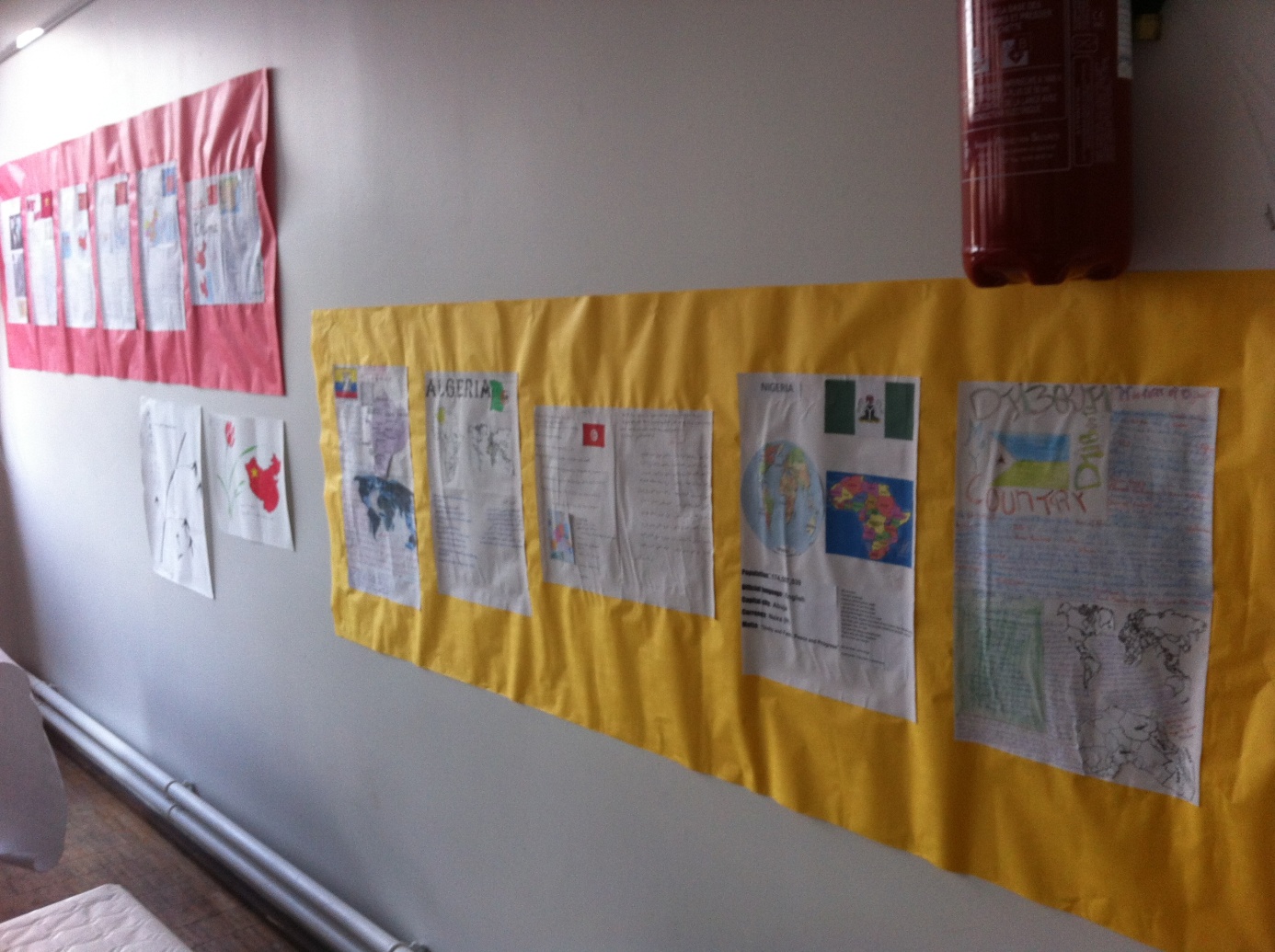 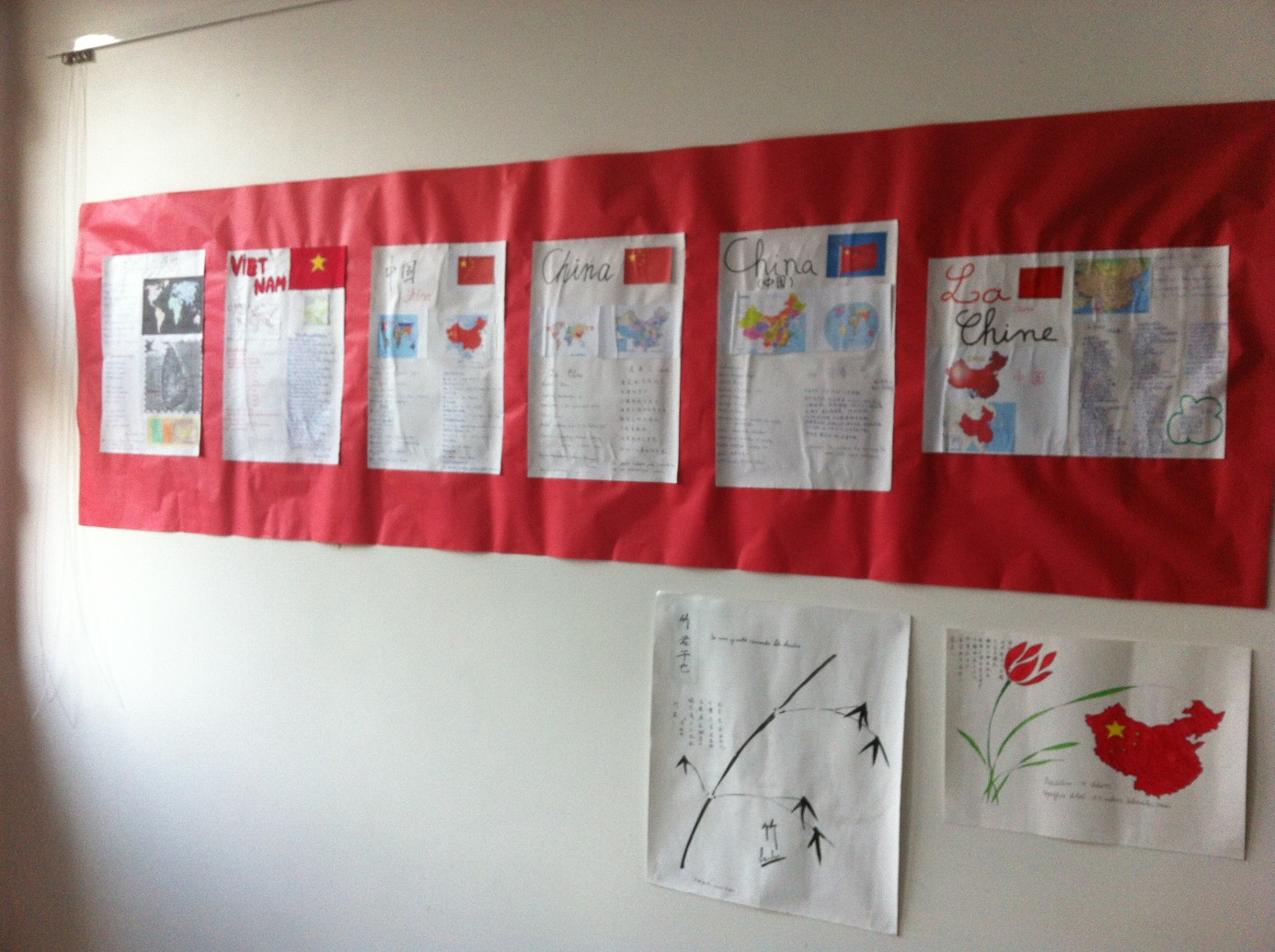 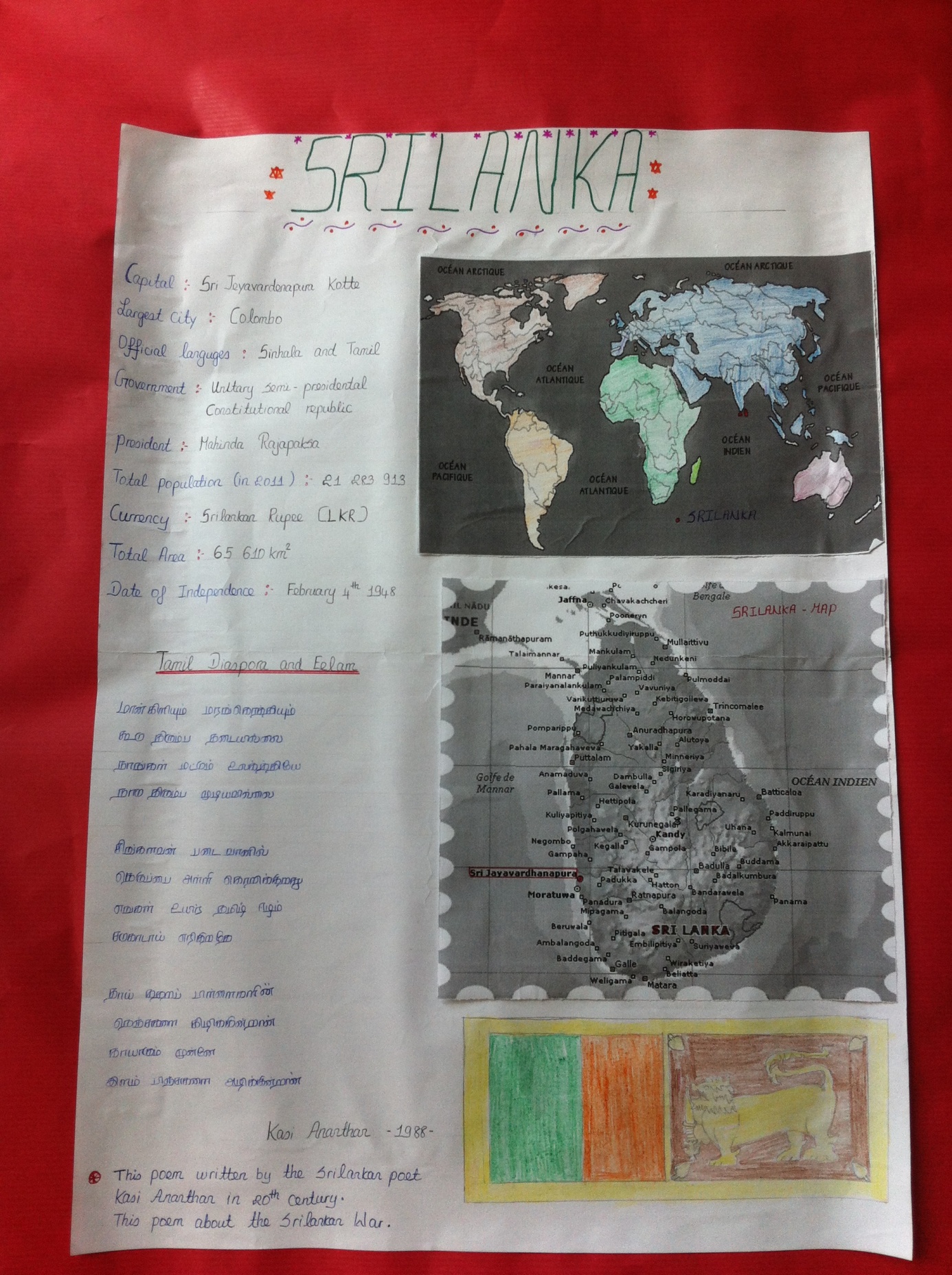 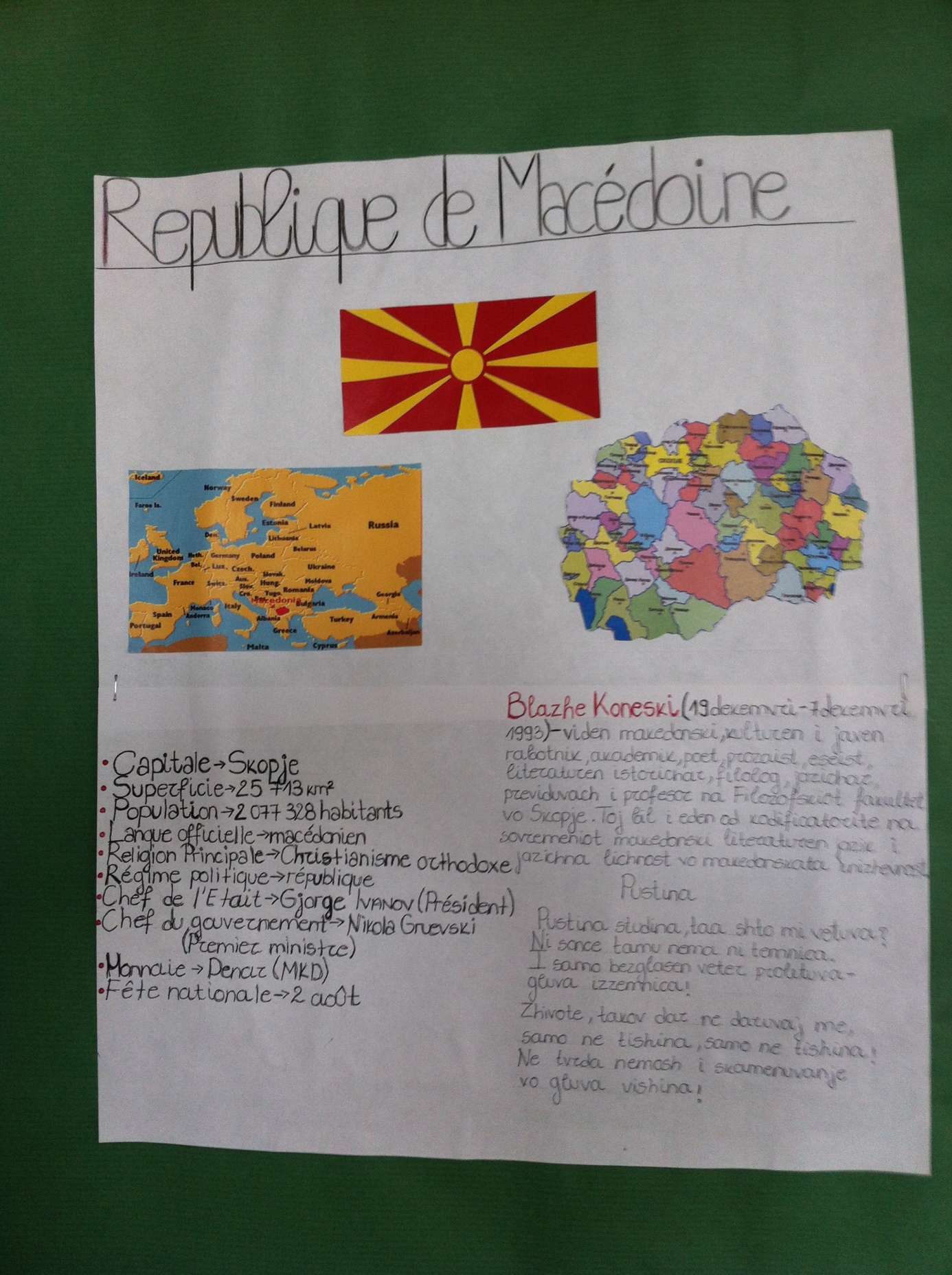 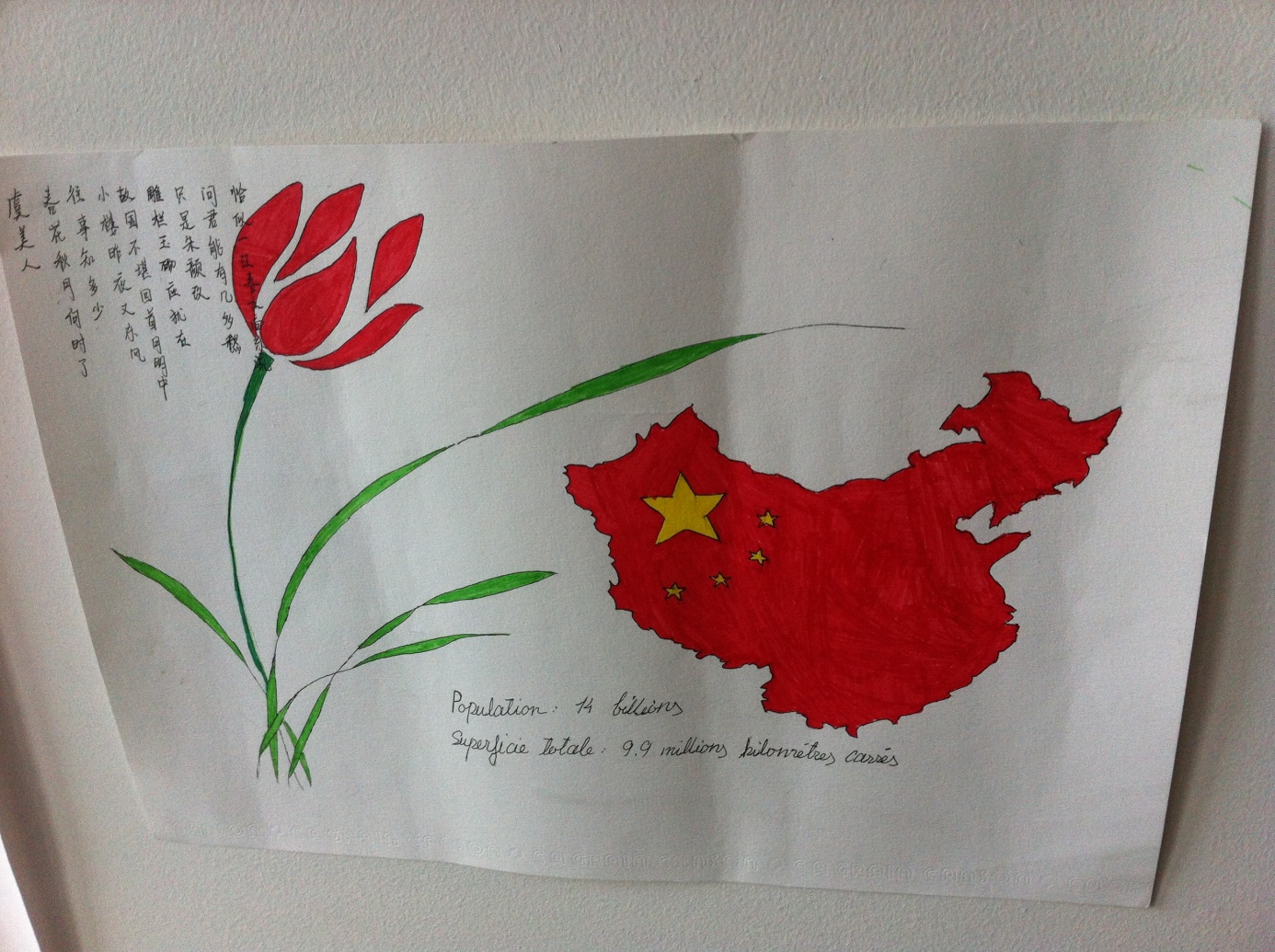 